《北京教育考试APP》使用说明目前支持“安卓”和“苹果”系统手机下载安装2.1安卓手机用户可在豌豆荚、安卓市场、91助手、小米商店搜索“北京教育考试”下载安装2.2苹果用户可在App Store搜索“北京教育考试”下载安装操作说明资讯模块使用1.1资讯模块概览     1.2我的关注：只关注关心的模块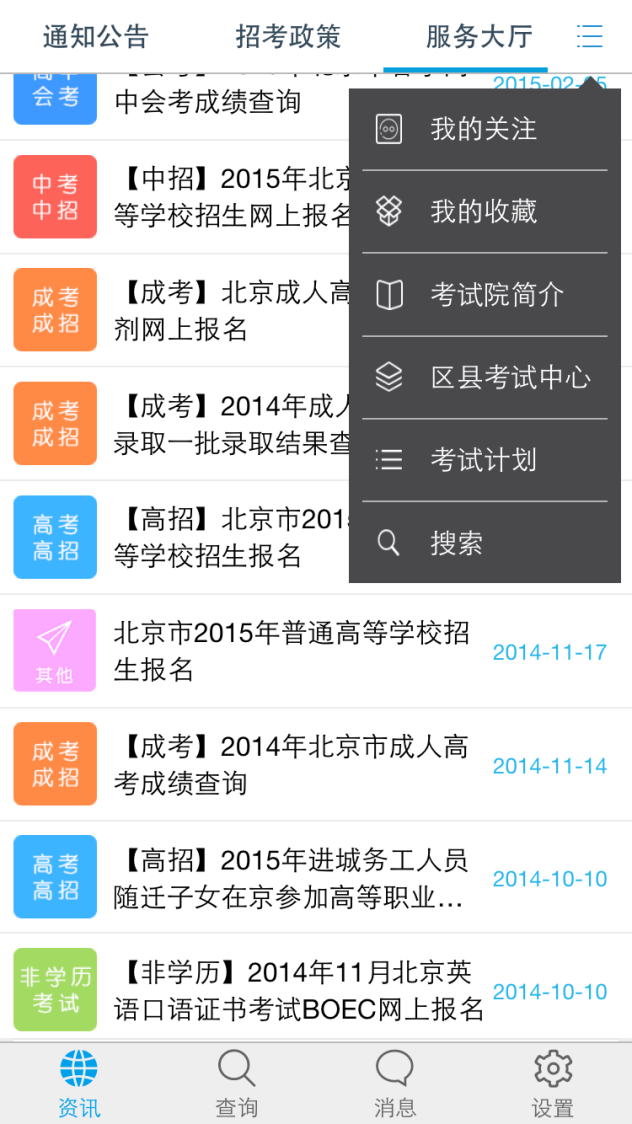 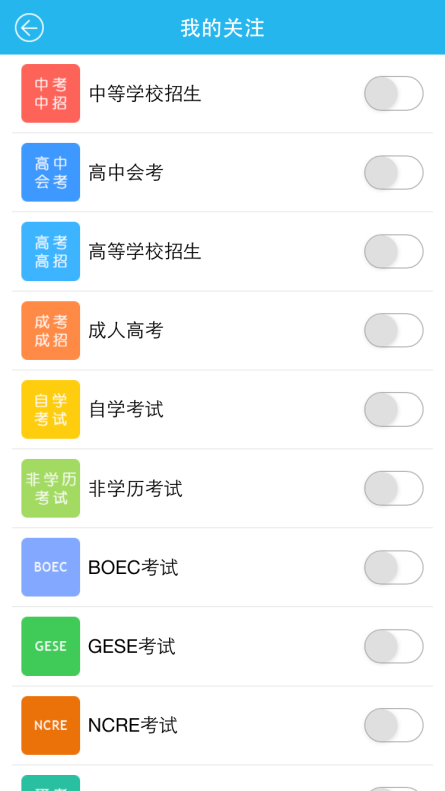 1.3我的收藏               1.4考试院简介  显示用户自己收藏列表      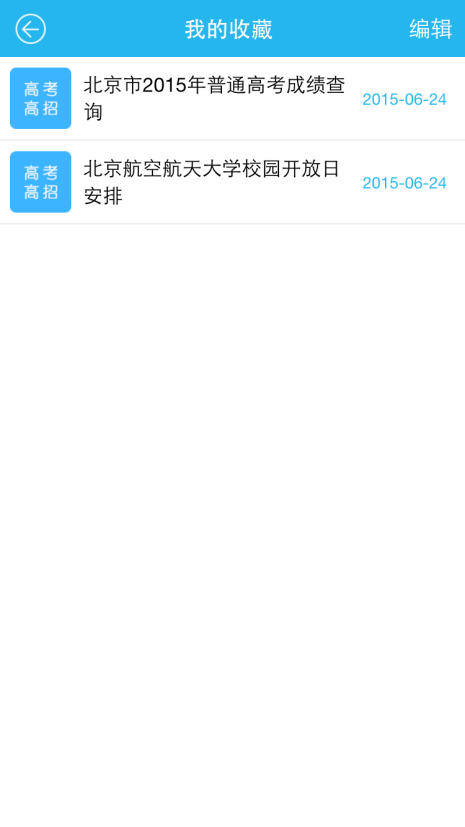 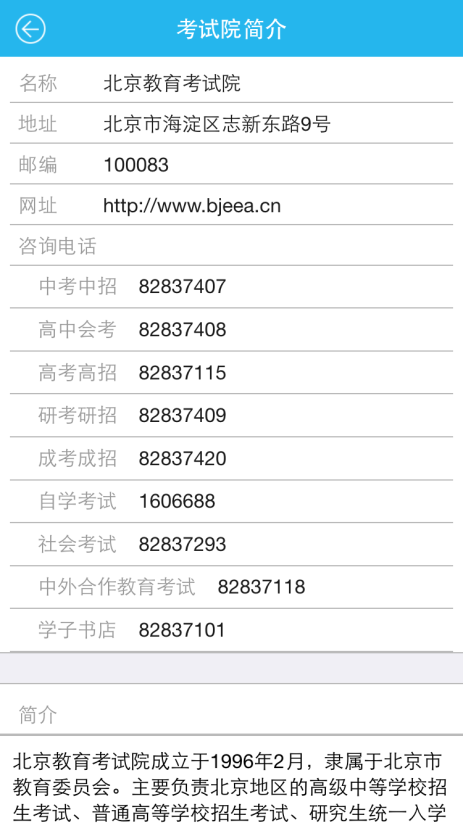 1.5区县考试中心       1.6考试计划各区县考试中心简介       全年考试计划安排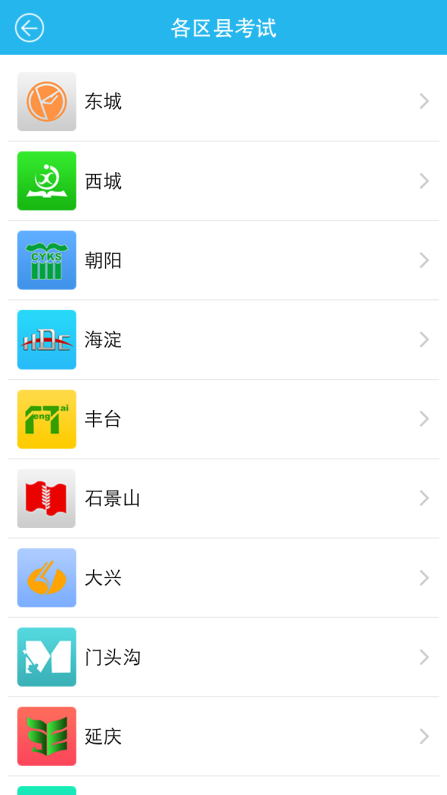 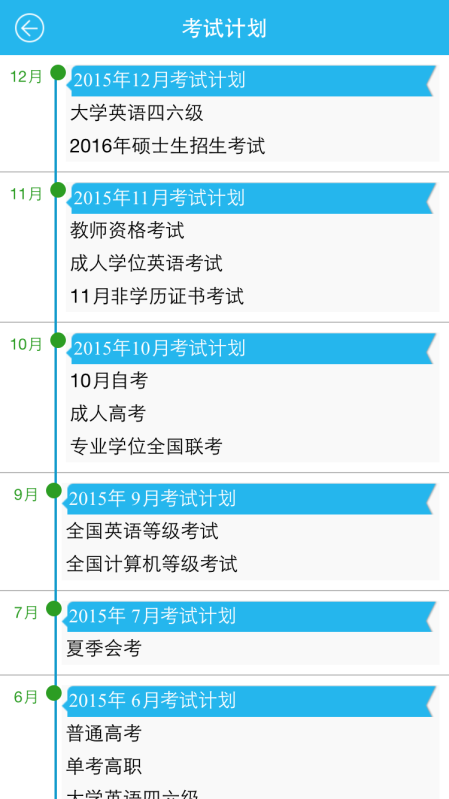 1.7搜索根据关键字快速定位关心的资讯信息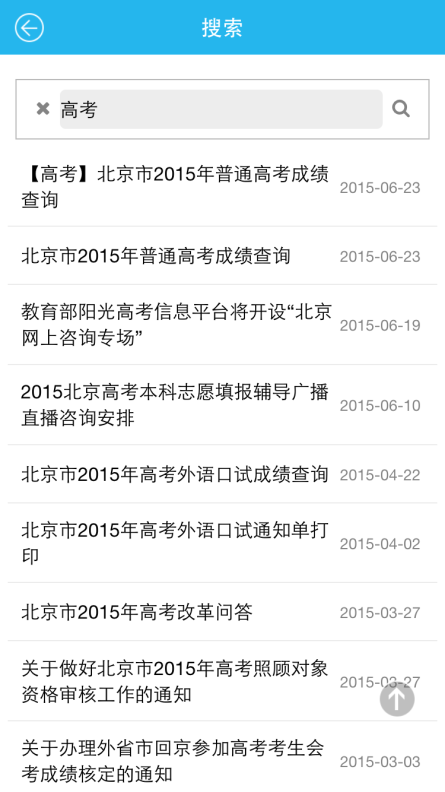 查询模块使用2.1查询模块概览            2.2单击某个色块进入                               相关考试查询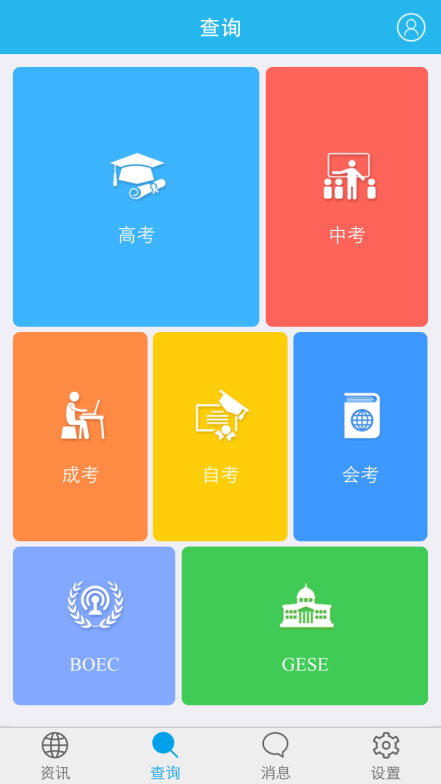 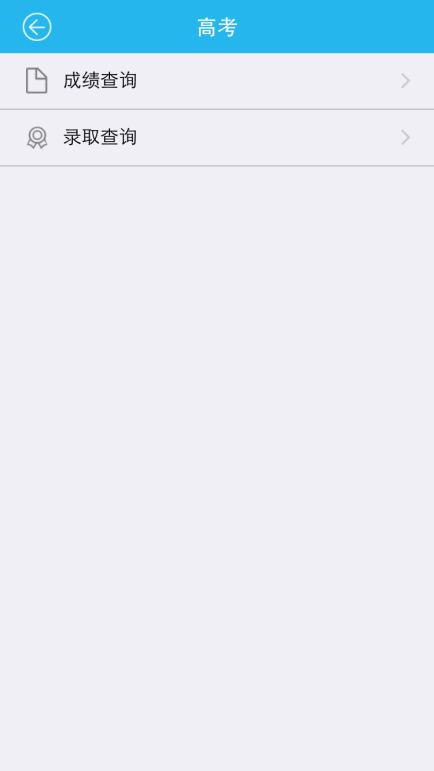 2.3 “单击”进入查询      2.4“长按”进入定制页面如当期考试可根据查询条件返回结果则直接显示结果；如档期考试不能根据查询条件得到结果则保存定制信息，在新一期考试导入后推送查询条件返回的结果给用户。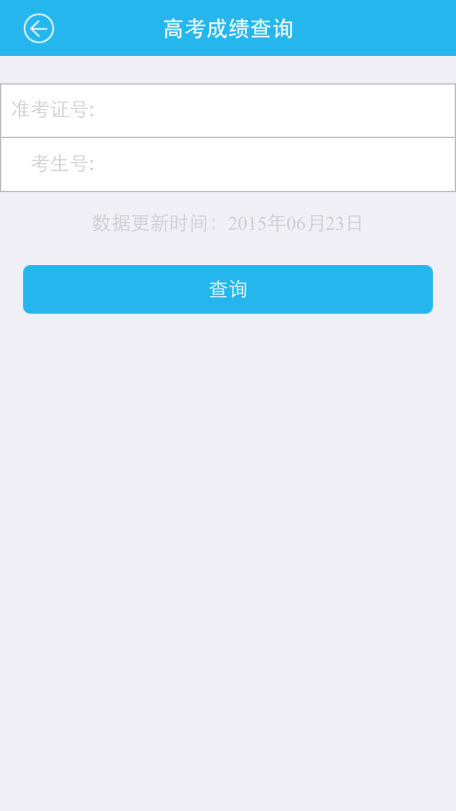 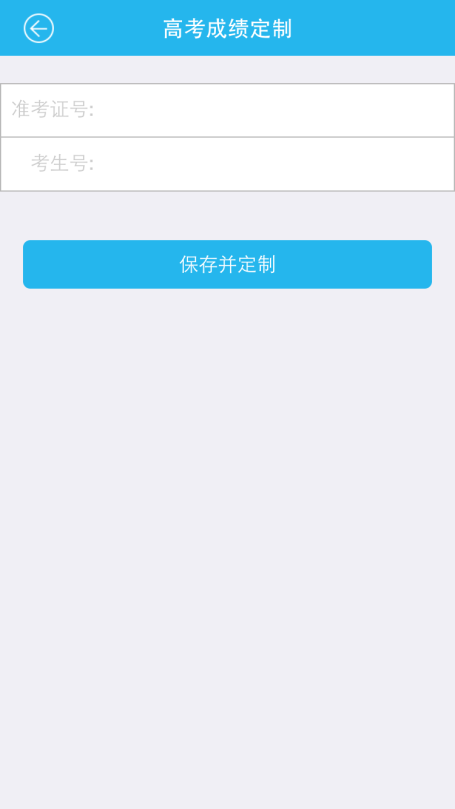 2.5查看定制信息：点击下图红色圈部位，进入定制列表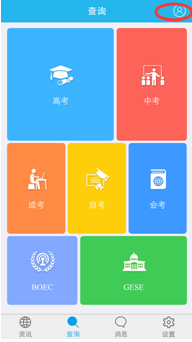 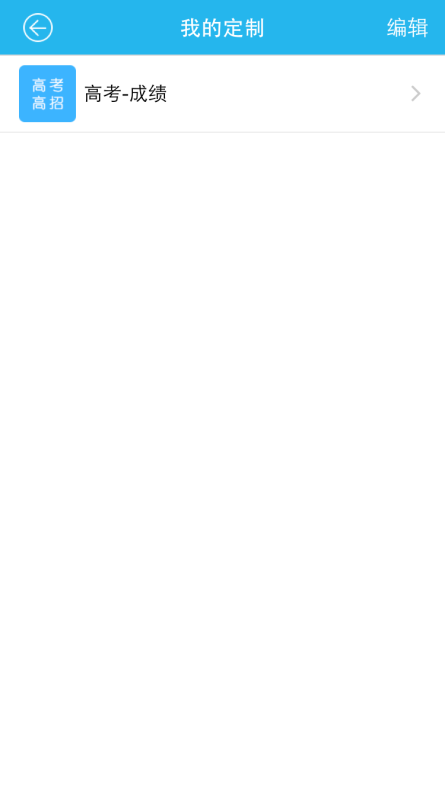 消息模块使用：查看所接收消息列表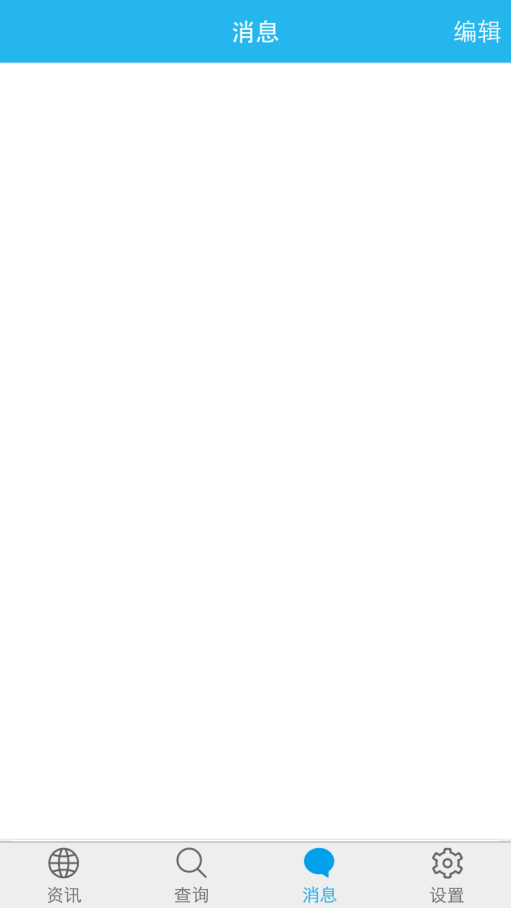 设置模块使用：可以进行使用反馈，查看版本信息。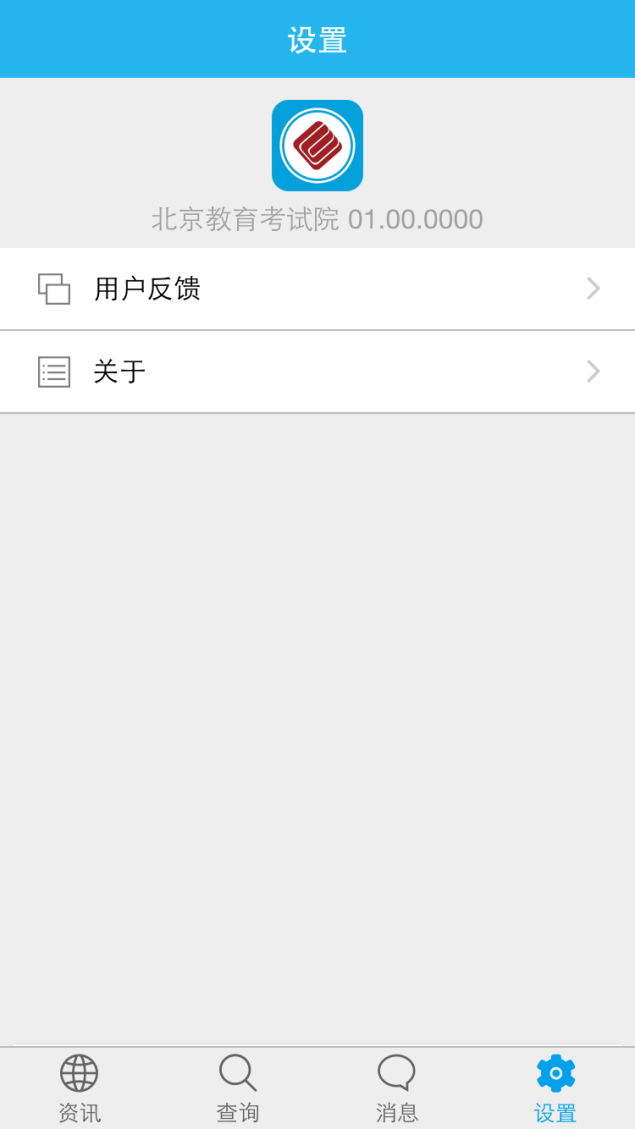 